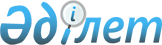 О признании утратившими силу некоторых решений акима Шардаринского районаРешение акима Шардаринского района Южно-Казахстанской области от 5 июня 2017 года № 5. Зарегистрировано Департаментом юстиции Южно-Казахстанской области 9 июня 2017 года № 4122
      В соответствии с пунктом 8 статьи 37 Закона Республики Казахстан от 23 января 2001 года "О местном государственном управлении и самоуправлении в Республике Казахстан" РЕШИЛ:
      1. Признать утратившим силу решений акима Шардаринского района от 6 мая 2016 года № 13 "Об объявлении чрезвычайной ситуации техногенного характера местного масштаба" (зарегистрировано в Реестре государственной регистрации нормативных правовых актов № 3757, опубликовано 17 июня 2016 года в газете "Шартарап-Шарайна" и в Эталонном контрольном банке нормативных правовых актов Республики Казахстан в электронном виде 24 июня 2016 года) и от 29 ноября 2016 года № 28 "Об объявлении чрезвычайной ситуации техногенного характера местного масштаба" (зарегистрировано в Реестре государственной регистрации нормативных правовых актов № 3923, опубликовано 28 декабря 2016 года в газете "Шартарап-Шарайна" и в Эталонном контрольном банке нормативных правовых актов Республики Казахстан в электронном виде 29 декабря 2016 года).
      2. Государственному учреждению "Аппарат акима Шардаринского района" в порядке, установленным законодательными актами Републики Казахстан обеспечить:
      1) направление настоящего решения на официальное опубликование в периодических печатных изданиях, распространяемых на территории Шардаринского района, а также в Республиканский центр правовой информации для включения в эталонный контрольный банк нормативных правовых актов Республики Казахстан;
      2) обеспечить размещение настоящего решения на интернет-ресурсе акимата Шардаринского района.
      3. Настоящее решение вводится в действие по истечении десяти календарных дней после дня его первого официального опубликования.
      4. Контроль за исполнением данного решения возложить на заместителя акима района Б.Алипов.
					© 2012. РГП на ПХВ «Институт законодательства и правовой информации Республики Казахстан» Министерства юстиции Республики Казахстан
				
      Аким района

Б.Кистауов
